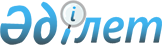 О признании утратившим силу приказа Министра внутренних дел Республики Казахстан от 10 апреля 2012 года № 225 "Об утверждении Инструкции по рассмотрению, разрешению обращений физических и юридических лиц, приема граждан в органах внутренних дел Республики Казахстан"Приказ и.о. Министра внутренних дел Республики Казахстан от 22 мая 2017 года № 351. Зарегистрирован в Министерстве юстиции Республики Казахстан 6 июня 2017 года № 15201
      ПРИКАЗЫВАЮ:
      1. Признать утратившим силу приказ Министра внутренних дел Республики Казахстан от 10 апреля 2012 года № 225 "Об утверждении Инструкции по рассмотрению, разрешению обращений физических и юридических лиц, приема граждан в органах внутренних дел Республики Казахстан" (зарегистрирован в Реестре государственной регистрации нормативных правовых актов за № 7548, опубликован в акте "Собрание актов центральных исполнительных и иных государственных органов Республики Казахстан от 24 июля 2012 года № 8).
      2. Управлению документационного обеспечения Министерства внутренних дел Республики Казахстан (Темергалинов А.Ж.) в установленном законодательством Республики Казахстан порядке обеспечить:
      1) государственную регистрацию настоящего приказа в Министерстве юстиции Республики Казахстан;
      2) направление копии настоящего приказа в течение десяти календарных дней со дня его государственной регистрации в Республиканское государственное предприятие на праве хозяйственного ведения "Республиканский центр правовой информации Министерства юстиции Республики Казахстан" для размещения в Эталонном контрольном банке нормативных правовых актов Республики Казахстан;
      3) размещение настоящего приказа на интернет-ресурсе Министерства внутренних дел Республики Казахстан;
      4) в течение десяти рабочих дней после государственной регистрации настоящего приказа в Министерстве юстиции Республики Казахстан представление в Юридический департамент Министерства внутренних дел Республики Казахстан сведений об исполнении мероприятий, предусмотренных подпунктами 1), 2) и 3) настоящего пункта.
      3. Контроль за исполнением настоящего приказа возложить на первого заместителя Министра внутренних дел Республики Казахстан генерал-лейтенанта полиции Демеуова М.Г. и Управление документационного обеспечения Министерства внутренних дел Республики Казахстан (Темергалинов А.Д.). 
      4. Настоящий приказ вводится в действие по истечении десяти календарных дней после дня его первого официального опубликования.
					© 2012. РГП на ПХВ «Институт законодательства и правовой информации Республики Казахстан» Министерства юстиции Республики Казахстан
				
      Исполняющий обязанности министра 
генерал-лейтенант полиции

М. Демеуов
